СПИСАК СРЕДЊОШКОЛАЦА КОЈИ ОСТВАРУЈУ ПРАВО НА ПОМОЋ                  СПИСАК СТУДЕНАТА КОЈИ ОСТВАРУЈУ ПРАВО НА ПОМОЋ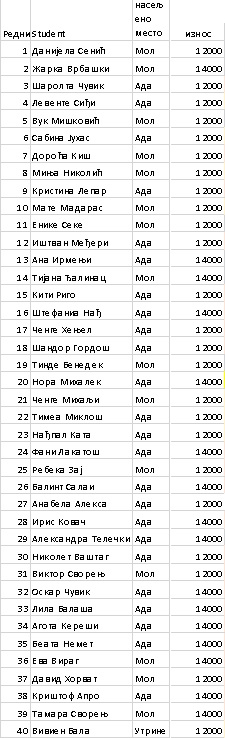 Ученици и студенти који се не налазе на горњим списковима не остварују право на помоћ због неиспуњавања следећих услова:1. T. К. (4. разред средњег образовања): нижи просек од правилником предвиђеног (4,80)2. Б. Б. (1. година високог образовања): нижи просек од правилником предвиђеног (4,73)3. М. Б. (4. година високог образовања): нижи просек од правилником предвиђеног (8,48)4. Г. Ж. (1. година високог образовања): нижи просек од правилником предвиђеног (4,68)5. К. Д. (1. година високог образовања): нижи просек од правилником предвиђеног (4,79)6. Т. В. (1. година мастер студија): нижи просек од правилником предвиђеног (8,46)7. Х. А. (1 година високог образовања) нижи просек од правилником предвиђеног (4,58)8. С. Б. – дводгодишње студије (4 см), а услов је да студије траје најмање 3 године или 6 семестара.________________________________________________________________________Ближе информације заинтересовани могу добити на телефону: 024/852-106, локал бр. 217Редни бројУченикНасељено местоИЗНОС1Дарко МарјановАда100002Хана ЧеркезовићАда80003Марина СавићМол100004Хенриета ВирагАда100005Роберт ВеберАда80006Кинга МадарасМол100007Золтан БудаиАда80008Мате ДавидМол100009Ерик ШмитАда1000010Дениз КлимаАда1000011Беата ВаштагАда1000012Барбара ЕрдељиУтрине800013Ченге СиђиАда800014Миа БогојевићМол1000015Енике МолнарОборњача1000016Емеше МолнарОборњача1000017Ана НађАда800018Ализ ПетерАда800019Габор ФаркашМол800020Анико КишМол1000021Атила ДемеАда800022Богларка КрежоМол1000023Беата СтариМол1000024Бенедек МесарошМол1000025Шамуел МесарошМол1000026Енике КошАда1000027Норберт ХајагошАда1000028Марк МатковићМол800029Домонкош ЈанушкоУтрине1000030Леона СоларАда800031Жељке МихаљиМол1000032Арон БучуАда1000033Лили ХарангозоАда800034Фружина Каталин АпроАда800035Амарила ВеберАда1000036Адел ХорватМол1000037Анико МужлаиМол1000038Левенте ГорданМол800039Вивиен СичАда10000